 Автономная некоммерческая организация профессионального образования «Институт дополнительного образования и профессионального обучения»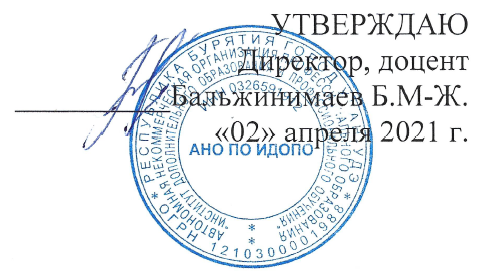 Комплект контрольно-оценочных средств по учебной дисциплине ОП.05 ПРАВОВОЕ ОБЕСПЕЧЕНИЕ ПРОФЕССИОНАЛЬНОЙ ДЕЯТЕЛЬНОСТИСпециальность 38.02.04 Коммерция (по отраслям) Уровень подготовки: базовыйКвалификация: Менеджер по продажамУлан-Удэ, 2021Комплект контрольно-оценочных средств по учебной дисциплине ОП.05 Правовое обеспечение профессиональной деятельности разработан в соответствии с требованиями Федерального государственного образовательного стандарта среднего профессионального образования по специальности 38.02.04 Коммерция (по отраслям), утвержденного Министерством образования и науки РФ от 15.05.2014 г. приказ № 539, зарегистрированного Министерством юстиции РФ (рег. № 32855 от 25.06.2014 г.) и рабочей программы учебной дисциплины ОП.05 Правовое обеспечение профессиональной деятельностиОрганизация-разработчик: АНО ПО ИДОПОРазработчик: Шотникова Екатерина Максимовна, преподавательСОДЕРЖАНИЕПаспорт комплекта контрольно-оценочных средствРезультаты освоения учебной дисциплины, подлежащие проверкеОценка освоения учебной дисциплиныКонтрольно-оценочные	материалы	для	аттестации	по	учебной дисциплине1. Паспорт комплекта оценочных средствКомплект контрольно-оценочных средств разработан на основе Федерального государственного образовательного стандарта среднего профессионального образования по специальности: 38.02.04 «Коммерция (по отраслям)» и программы учебной дисциплины ОП.05 Правовое обеспечение профессиональной деятельности.КОС включают контрольные материалы для проведения текущего контроля и промежуточной аттестации в форме дифференциального зачета.КОС разработаны на основании положений:- основной профессиональной образовательной программы по направлению подготовки ППССЗ 38.02.04 «Коммерция (по отраслям)» и программы учебной дисциплины ОП.05 Правовое обеспечение профессиональной деятельности.2. Результаты освоения дисциплины, подлежащие проверкеКомплект контрольно-оценочных средств предназначен для контроля и оценки образовательных достижений обучающихся, освоивших программу учебной дисциплины ОП.05 Правовое обеспечение профессиональной деятельности.КОС включают контрольные материалы для проведения контроля и промежуточной аттестации в форме дифференциального зачета.Цели дисциплины: получение обучающимися специальных знаний и представлений, необходимых для работы в профессиональной деятельности.Основные задачи курса:- обеспечить обучающихся необходимыми знаниями о правовом положении субъектов правоотношений в сфере хозяйственной деятельности;- способствовать приобретению обучающимися знаний, опыта в области прав и свобод человека и гражданина в сфере профессиональной деятельности;- способствовать развитию у обучающихся, а в будущем — практиков навыков работы с нормативно-правовыми актами.В результате освоения учебной дисциплины обучающийся должен уметь: использовать необходимые нормативные документы;защищать свои права в соответствии с гражданским, гражданско-процессуальным и трудовым законодательством;осуществлять профессиональную деятельность в соответствии с действующим законодательством;определять организационно-правовую форму организации;анализировать и оценивать результаты и последствия деятельности (бездействия) с правовой точки зрения;знать:основные положения Конституции Российской Федерации;права и свободы человека и гражданина, механизмы их реализации;основы правового регулирования	коммерческих отношений в сфере профессиональной деятельности;законодательные акты и другие нормативные документы, регулирующие правоотношения в процессе профессиональной деятельности;организационно-правовые формы юридических лиц;правовое положение субъектов предпринимательской деятельности; права и обязанности работников в сфере профессиональной деятельности;порядок заключения трудового договора и основания для его прекращения; правила оплаты труда;роль государственного регулирования в обеспечении занятости населения; право социальной защиты граждан;понятие дисциплинарной и материальной ответственности работника;виды административных правонарушений и административной ответственности;- нормы защиты нарушенных прав и судебный порядок разрешения споров.Менеджер по продажам должен обладать общими компетенциями, включающими в себя способность:ОК 1. Понимать сущность и социальную значимость своей будущей профессии, проявлять к ней устойчивый интерес.ОК 2. Организовывать собственную деятельность, выбирать типовые методы и способы выполнения профессиональных задач, оценивать их эффективность и качество.ОК 3. Принимать решения в стандартных и нестандартных ситуациях и нести за них ответственность.ОК 4. Осуществлять поиск и использование информации, необходимой для эффективного выполнения профессиональных задач, профессионального и личностного развития.ОК 6. Работать в коллективе и в команде, эффективно общаться с коллегами, руководством, потребителями.ОК 7. Самостоятельно определять задачи профессионального и личностного развития, заниматься самообразованием, осознанно планировать повышение квалификации.ОК 12. Соблюдать действующее законодательство и обязательные требования нормативных документов, а также требование стандартов, технических условий.Менеджер по продажам должен обладать профессиональными компетенциями, соответствующими основным видам профессиональной деятельности:ПК 1.1. Участвовать в установлении контактов с деловыми партнерами, заключать договора и контролировать их выполнение, предъявлять претензии и санкции.ПК 1.3. Принимать товары по количеству и качеству.3. Оценка освоения учебной дисциплины4. Контрольно-оценочные материалы для аттестации по учебной дисциплине4.1. Самостоятельная работаСамостоятельная работа 1. Основы конституционного строя РФСамостоятельная работа 2. Основы конституционного строя РФ.  Правовой статус человека и гражданина в РФСамостоятельная работа 3. Основы конституционного строя РФ. Коммерческое правоСамостоятельная работа 4. Экономика как объект воздействия праваСамостоятельная работа 5. Право собственностиСамостоятельная работа 6. Индивидуальные предприниматели – субъекты предпринимательской деятельностиСамостоятельная работа 7. Юридические лица – субъекты предпринимательской деятельностиСамостоятельная работа 8. Общие положения гражданско-правового договораСамостоятельная работа 9. Экономические спорыСамостоятельная работа 10. Правовое регулирование занятости и трудоустройства безработных граждан.Самостоятельная работа 11. Трудовой договорСамостоятельная работа 12. Рабочее время и время отдыхаСамостоятельная работа 13. Заработная платаСамостоятельная работа 14. Трудовая дисциплинаСамостоятельная работа 15. Материальная ответственность работникаСамостоятельная работа 16. Административное право4.2. Практическая работаПрактическая работа 1. Решение ситуационных задачПрактическая работа 2. Решение ситуационных задачПрактическая работа 3. Решение ситуационных задачПрактическая работа 4. Решение ситуационных задачПрактическая работа 5. Решение ситуационных задачПрактическая работа 6. Решение ситуационных задачПрактическая работа 7. Решение ситуационных задачПрактическая работа 8. Решение ситуационных задачПрактическая работа 9. Решение ситуационных задачПрактическая работа 10. Решение ситуационных задач4.4. Вопросы промежуточной аттестацииКонституционный строй – это:{~Нормативно-правовой акт, регулирующий важнейшие общественные отношения;=Система экономических, социальных и политико-правовых отношений, устанавливаемых и охраняемых конституцией и другими конституционно-правовыми актами государства;~Особая политико-правовая связь между личностью и государством}Законодательную власть в РФ олицетворяет:{~Президент РФ=Федеральное Собрание РФ~Правительство РФ}Право на жизнь и достоинство относится к группе прав:{~Политических~Социальных=Личных (гражданских)}Право частной собственности относится к группе прав:{~Личных (гражданских)~Культурных=Экономических}Наличие между субъектами отношений власти и подчинения, а также наличие правовых норм, которые обязательны для исполнения подразумевает:{=Императивный метод коммерческого права~Диспозитивный метод коммерческого права~Принцип коммерческого права}Под нормативным актом, содержащим правовые нормы, которые регулируют общественные отношения, принято понимать:{~Методы права~Принципы права=Источники права}Процедура, после прохождения которой, предприниматель может на законных основаниях осуществлять экономическую деятельность:{~Конкуренция=Регистрация~Сертификация}В каком нормативно-правовом акте РФ дано определение предпринимательской деятельности:{~Конституция РФ~Предпринимательский кодекс РФ=Гражданский кодекс РФ}Нормативно-правовой акт, устанавливающий равенство форм собственности в РФ:{=Гражданский кодекс РФ~Трудовой кодекс  РФ~Кодекс  РФ «Об административных правонарушениях»}Ограниченность права хозяйственного ведения проявляется:{=Унитарное предприятие не может без согласия собственника распоряжаться  недвижимым имуществом~Унитарное предприятие не может без согласия собственника распоряжаться  движимым имуществом~Унитарное предприятие не имеет права отражать имущества на балансе предприятия}Регистрация индивидуального предпринимателя осуществляется на основе требований:{~Конституции РФ=ФЗ «О регистрации юридических лиц и индивидуальных предпринимателей»~ФЗ «О конкуренции и ограничении монополистической деятельности на товарных рынках»}Объединения коммерческих или некоммерческих организаций для координации их деятельности, представления и защиты их интересов: {~Производственные кооперативы~Потребительские кооперативы=Ассоциации (союзы)}Способ создания юридического лица, основанный на распоряжении соответствующего органа управления:{=Распорядительный~Разрешительный~Явочно-нормативный}Условия гражданско-правового договора составляют его:{~Виды~Место=Содержание}Адресованное одному или нескольким конкретным лицам предложение о заключении гражданско-правового договора: {~Инициатива=Оферта~Установка}Преддоговорные споры:{=Возникают в начале отношений, до подписания договора~Возникают после того, как договор между сторонами подписан~Возникают тогда, когда требуется возместить убытки по договору}Деятельность граждан, связанная с удовлетворением личных и общественных потребностей, не противоречащая законодательству РФ и приносящая, как правило, им трудовой доход – это:{~Предпринимательская деятельность=Занятость~Трудоустройство}Безработный – это: {=Трудоспособный гражданин, не имеющий работы и заработка, зарегистрированный в органах службы занятости в целях поиска подходящей работы, ищущий работу и готовый приступить к ней~Гражданин РФ, находящийся на пенсионном обеспечении~Гражданин РФ, не достигший трудоспособного возраста}Трудовой договор заключается:{=В установленной письменной форме~В общепринятой устной форме~В устной и(или) в письменной форме (по усмотрению сторон)}Существенные условия трудового договора иначе называются:{~Факультативные~Дополнительные=Обязательные}Какой категории работников работодатель обязан установить работнику неполное рабочее время по его заявлению {=Беременной женщине ~Работнику предпенсионного возраста~Работнику, занятому на сезонных работах}Совокупность нормативов, с помощью которых осуществляется дифференциация заработной платы работников различных категорий - это: {~Сдельно-премиальная форма оплаты труда=Тарифная система оплаты труда~Дополнительная заработная плата}Заработная плата выплачивается не реже чем:{~Каждый месяц~Каждую неделю=Каждые полмесяца} Какой вид дисциплинарного взыскания не предусмотрен ТК РФ:{=Штрафные санкции~Выговор~Увольнение по соответствующим основаниям}Убытки, которая одна сторона нанесла своими действиями (или бездействием) другой стороне трудового договора называют:{=Ущерб~Упущенная выгода~Неустойка}Физические или нравственные страдания сторон трудового договора: {~Убытки~Принуждение=Моральный вред}Вид юридической ответственности, наступающий за совершение административного правонарушения {~Уголовная ответственность~Юридическая ответственность=Административная ответственность}4.4. Критерии оцениванияОсновой для определения уровня знаний, умений, навыков являются критерии оценивания – полнота и правильность: правильный, точный ответ; правильный, но неполный или неточный ответ; неправильный ответ; нет ответа.При выставлении отметок необходимо учитывать классификации ошибок и их качество: грубые ошибки; однотипные ошибки; негрубые ошибки; недочеты.Успешность освоения обучающимися тем дисциплины определяется качеством освоения знаний, умений и практических навыков, оценка выставляется по пятибалльной системе: «5» – отлично, «4» – хорошо, «3» – удовлетворительно, «2» – неудовлетворительно.Критерии оценивания самостоятельной работы: уровень освоения студентом учебного материала; полнота и глубина общеучебных представлений, знаний и умений по изучаемой теме, к которой относится данная самостоятельная работа; сформированность общекультурных, общепрофессиональных и профессиональных компетенций (умение применять теоретические знания на практике.).выполнен тематический конспект, правильно решены задачи и выполнены упражнения, даны точные ответы на тестовые задания (если имеются) – «зачтено».не выполнен тематический конспект, не правильно решены задачи и выполнены упражнения, даны не точные ответы на тестовые задания (если имеются) – «не зачтено».Критерии практической работы«5» (отлично) – обучающийся показывает глубокие и полные знания учебного материала, при изложении не допускает неточностей и искажения фактов, излагает материал в логической последовательности, хорошо ориентируется в излагаемом материале, может дать обоснование высказываемым суждениям.«4» (хорошо) – обучающийся освоил учебный материал в полном объёме, хорошо ориентируется в учебном материале, излагает материал в логической последовательности, однако при ответе допускает неточности.«3» (удовлетворительно) – обучающийся освоил основные положения темы практического занятия, однако при изложении учебного материала допускает неточности, излагает его неполно и непоследовательно, для изложения нуждается в наводящих вопросах со стороны преподавателя, испытывает сложности с обоснованием высказанных суждений.«2» (неудовлетворительно) – обучающийся имеет разрозненные и несистематизированные знания учебного материала, не умеет выделять главное и второстепенное, допускает ошибки в определении основных понятий, искажает их смысл, не может самостоятельно излагать материал.Критерий оценивания тестирования в системе «Moodle»Результаты обученияФормы и методы оценкиФормы и методы оценкиЗнания:В результате освоения учебной дисциплины обучающийся должен знать:Основные положенияКонституции Российской Федерации;права и свободы человека и гражданина, механизмы их реализации;понятие правового регулирования в сфере профессиональнойдеятельности; организационно-правовые формы юридических лиц;правовое положение субъектов предпринимательскойдеятельности;права и обязанностиработников в сфере профессиональнойдеятельности;порядок заключения трудового договора и основания его прекращения;правила оплаты труда;роль государственного регулирования в обеспечении занятости населения;право социальной защиты граждан;понятие дисциплинарной и материальной ответственности работника;виды административных правонарушений и административной ответственности;нормы защиты нарушенных прав и судебный порядок разрешения споровТестирование, работа с литературой, самостоятельная и практическая работа, самоконтрольТестирование, работа с литературой, самостоятельная и практическая работа, самоконтрольУмения:В результате освоения учебной дисциплины обучающийся должен уметьИспользовать необходимые нормативно-правовыедокументы;защищать свои	 права в соответствии	 с гражданским, гражданско-процессуальным	и трудовым законодательством; анализировать	 и оценивать результаты и	 последствия деятельности	 (бездействия) с правовой точки зрения.Тестирование, работа с литературой, самостоятельная и практическая работа, самоконтрольТестирование, работа с литературой, самостоятельная и практическая работа, самоконтрольРезультаты (освоенныеобщие компетенции)Результаты (освоенныеобщие компетенции)Формы и методы контроля иоценкиОК. 1. Способность понимать сущность и социальную значимость своей будущей профессии, проявляет к ней устойчивый интересОК. 1. Способность понимать сущность и социальную значимость своей будущей профессии, проявляет к ней устойчивый интересВыполнение заданий самостоятельной и практической работы, тестирование, работа со словарями и справочной литературой, самоконтрольОК. 2. Способность организовывать собственную деятельность, выбирает типовые методы и способы выполнения профессиональных задач,оценивает их эффективность и качествоОК. 2. Способность организовывать собственную деятельность, выбирает типовые методы и способы выполнения профессиональных задач,оценивает их эффективность и качествоВыполнение заданий самостоятельной и практической работы, тестирование, работа со словарями и справочной литературой, самоконтрольОК. 3. Способность принимать решения в стандартных инестандартных ситуациях и несет за них ответственностьОК. 3. Способность принимать решения в стандартных инестандартных ситуациях и несет за них ответственностьВыполнение заданий самостоятельной и практической работы, тестирование, работа со словарями и справочной литературой, самоконтрольОК. 4. Способность осуществлять поиск и использование информации, необходимой дляэффективного выполнения профессиональных задач, профессионального и личного развитияОК. 4. Способность осуществлять поиск и использование информации, необходимой дляэффективного выполнения профессиональных задач, профессионального и личного развитияВыполнение заданий самостоятельной и практической работы, тестирование, работа со словарями и справочной литературой, самоконтрольОК 6. Работать в коллективе и в команде, эффективно общаться с коллегами, руководством,потребителями.ОК 6. Работать в коллективе и в команде, эффективно общаться с коллегами, руководством,потребителями.Выполнение заданий самостоятельной и практической работы, тестирование, работа со словарями и справочной литературой, самоконтрольОК. 7. Способность самостоятельно определять задачи профессионального и личностного развития, занимается самообразованием, осознанно планирует повышение квалификацииОК. 7. Способность самостоятельно определять задачи профессионального и личностного развития, занимается самообразованием, осознанно планирует повышение квалификацииВыполнение заданий самостоятельной и практической работы, тестирование, работа со словарями и справочной литературой, самоконтрольОК 12. Соблюдать действующее законодательство и обязательные требования нормативных документов, а также требование стандартов, технических условий.ОК 12. Соблюдать действующее законодательство и обязательные требования нормативных документов, а также требование стандартов, технических условий.Выполнение заданий самостоятельной и практической работы, тестирование, работа со словарями и справочной литературой, самоконтрольПК 1.1. Участвовать в установлении контактов с деловыми партнерами, заключать договора и контролировать ихвыполнение, предъявлять претензии и санкции.ПК 1.1. Участвовать в установлении контактов с деловыми партнерами, заключать договора и контролировать ихвыполнение, предъявлять претензии и санкции.Выполнение заданий самостоятельной и практической работы, тестирование, работа со словарями и справочной литературой, самоконтрольПК 1.3. Принимать товары по количеству и качеству.ПК 1.3. Принимать товары по количеству и качеству.Выполнение заданий самостоятельной и практической работы, тестирование, работа со словарями и справочной литературой, самоконтрольКоличество балловОтметка по 5-ти балльной шкале23 - 25 баллов520 – 22 баллов413 – 19 балла312 баллов и менее2